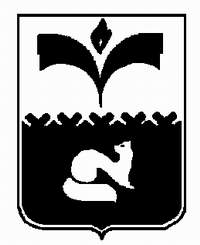 ПРЕДСЕДАТЕЛЬ ДУМЫ ГОРОДА ПОКАЧИХанты-Мансийского автономного округа – ЮгрыПОСТАНОВЛЕНИЕот  11.09.2014		                                              			№ 19О порядке регистрации и учета проектов решений Думы  города ПокачиВ соответствии с Уставом города Покачи, на основании статьи 22 Регламента Думы города, утвержденного решением Думы города от  22.10.2010 N 84, в целях организации учета проектов решений Думы города: Утвердить порядок регистрации и учета проектов решений Думы города (приложение).Аппарату Думы города (руководитель Чурина Л.В.) организовать регистрацию и учет проектов решений Думы города в соответствии с порядком утвержденным настоящим постановлением.Признать утратившим силу постановление Председателя Думы города Покачи от 05.02.2013 № 3 «О порядке регистрации и учета  проектов решений Думы  города Покачи».Опубликовать настоящее постановление в газете "Покачевский вестник" и разместить на официальном сайте Думы города Покачи в информационно-телекоммуникационной сети «Интернет».Контроль за исполнением настоящего постановления возложить на руководителя аппарата Думы города Чурину Л.В.Председатель Думы города      		                	            Н.В. БорисоваПриложение к постановлениюПредседателя Думы города 								от 11.09.2014 №19Порядок регистрации и учета проектов решений Думы города ПокачиОбщие положения1.1. Настоящий Порядок разработан в соответствии с Уставом города Покачи и  статьей 22 Регламента Думы города Покачи, утвержденного решением Думы города от 22.10.2010 № 84 (далее – Регламент Думы города), и регулирует отношения, связанные с регистрацией и учетом проектов решений Думы города.1.2. Настоящий Порядок регистрации и учета проектов решений Думы города, внесенных на рассмотрение Думы города определяет последовательность действий муниципальных служащих аппарата Думы города, ответственных за регистрацию и учет проектов решений Думы города, совершаемых ними при регистрации и учете проектов решений Думы.1.3. Регистрации и учету подлежат проекты решений Думы города (далее по тексту – проекты), внесенные в Думу города в соответствии с требованиями Регламента Думы города, утвержденного решением Думы города от 22.10.2010 № 84 и Порядка  внесения проектов решений Думы города Покачи и юридико-техническому оформлению проектов решений и решений Думы города Покачи, утвержденного решением Думы города  от 24.10.2012 № 101.1.4. Регистрация и учет проектов решений осуществляется муниципальным служащим аппарата Думы города, в должностные обязанности которого входят функции по регистрации и учету проектов решений в электронном виде и на бумажном носителе в соответствии с настоящим порядком.1.5. Ответственность за своевременность и правильность регистрации и учета проектов решений возлагается на муниципального служащего аппарата Думы города, в должностные обязанности которого входят функции по регистрации и учету проектов решений.	1.6. Контроль за исполнением настоящего Порядка осуществляет  руководитель аппарата Думы города. Регистрация и учет проектов решений Думы города	2.1. Проекты решений Думы регистрируются и учитываются в журнале регистрации и учета проектов решений Думы города в соответствии с приложением к настоящему порядку. Учет проектов решений Думы  производится путем внесения в журнал регистрации проектов решений сведений о дате и номере зарегистрированного проекта.2.2.Регистрация проекта производится путем присвоения регистрационного номера, формируемого следующим образом:xx/xx xx xx/xx,
1   2   3   4   5,где:
1 -  код субъекта правотворческой инициативы внесшего проект;2, 3 и 4 - текущие день, месяц и последние две цифры года на момент внесения проекта;5 - порядковый номер проекта по журналу регистрации проектов (нарастающим итогом в течение срока полномочий созыва Думы города Покачи)2.3. В целях реализации настоящего порядка, а также регистрации и учета проектов, субъектам правотворческой инициативы присваиваются следующие коды:01 – глава города Покачи (глава администрации города Покачи)02 -  председатель Думы города Покачи03 – депутат Думы города Покачи04 – постоянная комиссия Думы города Покачи05 – группа депутатов Думы города Покачи06 – депутатская фракция Думы города Покачи, зарегистрированная в установленном порядке07- рабочая группа Думы города Покачи08 - прокурор города Покачи09 - органы территориального общественного самоуправления10 - инициативная группа граждан2.4.Регистрации подлежит оригинальный экземпляр проекта решения. После проставления регистрационного номера на оригинале проекта решения с оригинала проекта  решения муниципальным служащим, снимается необходимое количество копий, достоверность которых заверяется словами "копия верна" (либо проставляется соответствующий штамп) и подписью должностного лица, осуществляющего регистрацию проектов решений.2.5. Проекты решений Думы города  и журнал регистрации проектов решений  хранятся в аппарате Думы города.2.6. Информация об итогах рассмотрения проекта в порядке статьи 52 Регламента Думы города отражается в журнале регистрации  проектов путем внесения соответствующей записи. Также в журнал вносится  информация, необходимая для последующей работы с проектом (сроки, ответственные лица, ссылки на правовые акты).  Приложение к    порядку   учету   и  регистрации  проектов           решений Думы города утвержденного                      постановлением Председателя Думы города     											 от 11.09.2014 № 19Форма журнала регистрации и учета проектов решений Думы города Покачи№ п\ пДата регистрацииРегистрационный номерНаименование проекта решения Реквизиты сопроводительных документов к проекту Содержание проектаНаличие заключения прокуратуры  (реквизиты документа)Наличие заключения Думы (реквизиты документа)Наличие заключения контрольно-счетной палаты (реквизиты документа)Субъект правотворческой инициативы, внесший проектДополнительные документы к проектуРассмотрен на заседании комиссии Думы (дата, результат рассмотрения)Дата рассмотрения на заседании Думы, реквизиты решения, принятого по результатам рассмотрения проекта  Дополнительная информация о проекте 1234567891011121314